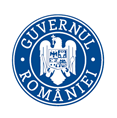 MINISTERUL SÃNÃTÃŢIIINSPECŢIA SANITARĂ DE STATStrada Cristian Popişteanu nr.1-3, 010024, Bucureşti, ROMANIATelefon: 021 / 3072557, email: iss@ms.roNr.RAPORTreferitor la rezultatele activităţii desfăşurată de structurile de control în sănătate publică teritoriale pe luna IULIE 2022În conformitate cu atribuţiile INSPECŢIEI SANITARE DE STAT prevăzute în OMS nr. 1115/2020 privind Regulamentul de organizare şi funcţionare al Ministerului Sănătăţii, precum şi a responsabilităţilor serviciilor de control în sănătate publică a direcțiilor de sănătate publice teritoriale reglementate prin OMS nr. 1078/2010 privind aprobarea regulamentului de organizare şi funcţionare şi a structurii organizatorice ale direcţiilor de sănătate publică judeţene şi a municipiului Bucureşti, cu modificările și completările ulterioare, vă transmitem informarea privind activitățile de control în sănătate publică, desfăşurate de către Serviciul de Control în Sănătate Publică, atât din cadrul Direcției de Sănătate Publică a Municipiului București, cât și de Serviciile de Control în Sănătate Publică din cadrul Direcțiilor de Sănătate Publică județene, aferentă lunii IULIE 2022. Direcţiile de sănătate publică – Serviciile de Control în Sănătate Publică judeţene şi a Municipiului Bucureşti, prin inspectorii sanitari au efectuat controale privind produsele şi obiectivele cu impact asupra sănătăţii publice în domeniile de competenţă.Au fost efectuate un număr total de 8.899 controale și 207 recontroale.Pentru nerespectarea normelor legale de igienă şi sănătate publică au fost aplicate un număr de 1146 sancțíuni contravenționale, din care:- 585 avertismente; - 548 amenzi contravenţionale în valoare totală de 2.018.000 lei;- 13 decizii de suspendare a activităţii (3 în județul Harghita, 2 în județul Caraș-Severin, 1 în municipiul Bucureşti, 1 în judeţul Vaslui, 1 în judeţul Dolj, 1 în judeţul Hunedoara, 1 în judeţul Argeș, 1 în judeţul Bihor, 1 în judeţul Constanța, 1 în judeţul Olt)- 1032 sesizări rezolvate.Controalele au fost efectuate pe următoarele domenii de activitate, după cum urmează:DOMENIUL NONALIMENTCapitolul I. UNITĂȚI SANITARE UNITĂȚI SANITARE CU PATURINr. total de controale – 257Nr. total sancțiuni - 37, din care:- nr. avertismente - 12- nr. amenzi – 25- total valoare amenzi – 56.600 leiNr. recontroale: 48Din care:a) Număr total controale integrale în spitale - 8b) Număr total de controale – 249din care:1) Secţii medicale Număr controale efectuate - 78Nr. total sancțiuni - 17, din care:- nr. avertismente - 7- nr. amenzi – 10- total valoare amenzi – 24.000 leiNereguli depistate:nerespectarea precauțiunilor standard și a protocoalelor de lucru de către personalul medical și auxiliar;existența și/sau utilizarea produselor biocide, dispozitivelor medicale de clasa II a) și b), a reactivilor, a materialelor sanitare și articolelor de unică folosință, a medicamentelor și/sau substanțelor terapeutice cu termen de valabilitate expirat;neasigurarea materialelor de curăţenie în cantităţi suficiente;neverificarea implementării și respectării procedurii privind prevenirea escarelor;nerespectarea de către personalul unităţii sanitare a protocoalelor şi procedurilor în privinţa actului medical;Nr. recontroale: 142) Serviciul de primire-internare a bolnavilorNumăr controale efectuate – 5Nr. recontroale: 43) Serviciul de urgenţă UPU/CPU Număr controale efectuate – 22Nr. total sancțiuni - 4, din care:- nr. avertismente - 1- nr. amenzi – 3- total valoare amenzi – 7.000 leiNereguli depistate:nerespectarea precauțiunilor standard privind igiena mâinilor;necompletarea, completarea incorectă ori ulterioară predării pacientului în UPU sau CPU a fişei medicale de urgenţă prespitalicească;necompletarea la zi a graficului cu orele de funcționare a lămpii UV;nerespectarea precauţiunilor standard şi a protocoalelor de lucru de către personalul medical şi auxiliar;4) Structura de spitalizare de zi Număr controale efectuate – 14Nr. total sancțiuni - 1, din care:- nr. avertismente – 1Nereguli depistate:neluarea măsurilor în vederea identificării în mod corespunzător a grupului sanitar destinat persoanelor cu dizabilități;5) Blocul operator Număr controale efectuate – 15Nr. total sancțiuni - 1, din care:- nr. amenzi – 1- total valoare amenzi – 2.000 leiNereguli depistate:existența materialelor sanitare și articolelor de unică folosință cu termen de valabilitate expirat;Nr. recontroale: 16) Serviciul de anestezie - terapie intensivă (ATI) Număr controale efectuate – 18Nr. total sancțiuni - 2, din care:- nr. avertismente – 1- nr. amenzi – 1- total valoare amenzi – 3.000 leiNereguli depistate:neîndeplinirea de către medicul de gardă a oricărei obligaţii prevăzute de dispoziţiile legale în vigoare privind efectuarea gărzilor, în structurile de primiri urgenţe, precum şi în serviciile de asistenţă medicală de urgenţă prespitalicească;Nr. recontroale: 17) Blocul de nașteri Număr controale efectuate – 4Nr. recontroale: 18) Laborator de analize medicale din structura unității sanitareNumăr controale efectuate – 3Nr. recontroale: 29) Serviciul (laboratorul) de roentgendiagnostic Număr controale efectuate – 4Nr. recontroale: 110) Serviciul (laboratorul) de explorări funcţionale şi alte investigaţii anatomofiziologice Număr controale efectuate – 511) Laborator de medicină nucleară Număr controale efectuate – 112) Serviciul de fizioterapie și recuperare medicală Număr controale efectuate – 4Nr. total sancțiuni - 1, din care:- nr. amenzi – 1- total valoare amenzi – 2.000 leiNereguli depistate:neefectuarea controlului eficienței sterilizării și neîntocmirea documentației necesare evidenței sterilizării;  13) Laboratorul de anatomie patologică şi prosecturăNumăr controale efectuate – 3Nr. recontroale: 114) Farmacia unității sanitare Număr controale efectuate – 4Nr. recontroale: 315) Blocul alimentar (bucătărie) din structura unității sanitare Număr controale efectuate – 7Nr. total sancțiuni - 2, din care:- nr. amenzi – 2- total valoare amenzi – 3.000 leiNereguli depistate:nerespectarea măsurilor prevăzute de normele de igienă în vigoare privind prepararea, păstrarea, depozitarea, transportul şi servirea produselor alimentare;nerespectarea obligaţiei de a păstra câte o probă din fiecare fel de mâncare servit timp de 48 de ore;Număr recontroale – 716) Spălătoria din structura unității sanitareNumăr controale efectuate – 8Număr recontroale – 217) Serviciul de sterilizareNumăr controale efectuate – 11Nr. total sancțiuni - 1, din care:- nr. avertismente – 1Nereguli depistate:nerespectarea protocolului complet de sterilizare în funcţie de metoda aplicată;Număr recontroale – 418) Activitatea de supraveghere, prevenire și limitare a infecțiilor asociate asistenței medicale, conform Ordinului MS nr. 1101/2016Număr controale efectuate - 10Nr. total sancțiuni - 3, din care:- nr. amenzi – 3- total valoare amenzi – 6.000 leiNereguli depistate:nerespectarea precauţiunilor standard şi a protocoalelor de lucru de către personalul medical şi auxiliar;Număr recontroale – 419) Ambulatoriu integrat unității sanitareNumăr controale efectuate – 420) Deșeuri periculoaseNumăr controale efectuate – 27Nr. total sancțiuni - 5, din care:- nr. avertismente – 1- nr. amenzi – 4- total valoare amenzi – 9.600 leiNereguli depistate:nerespectarea duratei stocării temporare a deşeurilor medicale infecţioase în incintele unităţilor medicale;Număr recontroale – 321) Controale prestări servicii în unitățile sanitareNumăr controale efectuate – 2Din care:Servicii de curățenie Număr controale efectuate – 1Servicii de spălătorieNumăr controale efectuate – 1TRANSPLANTNr. total de controale – 68Nr. total sancțiuni - 11, din care:- nr. avertismente - 2- nr. amenzi – 9- total valoare amenzi – 70.000 leiNr. recontroale: 1Din care:a) Unități acreditate pentru activitatea de prelevare de țesuturi umane/organe umaneNr. total de controale – 27Nr. total sancțiuni - 2, din care:- nr. avertismente – 1- nr. amenzi – 1- total valoare amenzi – 2.000 leiNereguli depistate:neluarea măsurilor în vederea completării tuturor rubricilor din Formularul de confirmare - donator decedatneefectuarea controlului eficienţei sterilizării şi neîntocmirea documentaţiei necesare evidenţei sterilizăriiNumăr recontroale – 1b) Unități acreditate pentru activitatea de bănci de țesuturi umaneNr. total de controale – 17Nr. total sancțiuni - 3, din care:- nr. amenzi – 3- total valoare amenzi – 29.000 leiNereguli depistate:neanuntarea autoritatii de sanatate publica teritoriala cu privire la orice modificare intervenita in obiectul de activitate sau in structura spatial functionala a compartimentelor si serviciilor din unitatile sanitare fata de conditiile de la data eliberarii autorizatiei sanitare;existența materialelor sanitare și a produselor medicamentoase cu termen de valabilitate expirat;aplicarea altor metode de dezinfecţie şi sterilizare decât cele prevăzute pentru tipul de suprafaţă, instrumentar şi echipament supus tratării;c) Unități acreditate pentru activitatea de utilizatori de țesuturi și/sau celule umane în scop terapeuticNr. total de controale – 24Nr. total sancțiuni - 6, din care:- nr. avertismente – 1- nr. amenzi – 5- total valoare amenzi – 39.000 leiNereguli depistate:existența și/sau utilizarea produselor biocide, dispozitivelor medicale, a reactivilor, a materialelor sanitare și articolelor de unică folosință, a medicamentelor și/sau substanțelor terapeutice cu termen de valabilitate expiratnerespectarea precauțiunilor standard și a protocoalelor de lucru de către personalul medical și auxiliarneefectuarea periodică sau după necesitate a lucrărilor de igienizare şi revizuire a instalaţiilor şi echipamentelor, precum şi a lucrărilor de recondiţionare şi reparare a clădirilor unităţilor sanitare;nerespectarea circuitelor functionale si a structurii spatial functionale a compartimentelor si serviciilor;UNITĂȚI DE TRANSFUZIINr. total de controale – 1Din care:Unități de transfuzie sanguine din spitaleNr. total de controale – 1Capitolul II. UNITĂȚI SANITARE CU EXCEPȚIA SPITALELORNr. total controale efectuate – 554Nr. total sancțiuni - 123, din care:- nr. avertismente - 72- nr. amenzi – 48- total valoare amenzi – 253.400 leiDecizii de suspendare activitate: 3 (1 DSP Vaslui, 1 DSP Bucureşti, 1 DSP Harghita)Nr. recontroale: 29Din care:a) Nr. unități de asistență medicală primară Nr. total controale - 170Nr. total sancțiuni - 23, din care:- nr. avertismente - 13- nr. amenzi – 10- total valoare amenzi – 49.400 leiNereguli depistate:nerespectarea precauțiunilor standard privind igiena mâinilor;neactualizarea procedurilor de curațenie si dezinfecție;lipsa cursurilor de Noțiuni Fundamentale de Igienă;neefectuarea periodică sau după necesitate a lucrărilor de igienizare şi revizuire a instalaţiilor şi echipamentelor, precum şi a lucrărilor de recondiţionare şi reparare a clădirilor unităţilor sanitare; neasigurarea materialelor de curăţenie în cantităţi suficiente;neasigurarea produselor de dezinfecție în cantități suficiente;nerespectarea circuitelor funcţionale şi a structurii spaţial funcţionale;nerespectarea modului de colectare pe categorii, de depozitare, transport şi tratare a deşeurilor provenite din activităţile medicale;neinscripționarea recipientului pentru colectarea deșeurilor;nerespectarea precauțiunilor standard și a protocoalelor de lucru;nefolosirea dezinfectantelor conform instrucțiunilor de utilizare;gestionarea necorespunzătoare a deșeurilor rezultate in urma activitaților medicaleexistenţa şi/sau utilizarea produselor biocide, dispozitivelor medicale de clasa II a) şi b), a reactivilor, a materialelor sanitare şi articolelor de unică folosinţă, a medicamentelor şi/sau substanţelor terapeutice cu termen de valabilitate expirat;Nr. recontroale: 3b) Nr. unități de asistență medicală ambulatorie Nr. total controale - 111Nr. total sancțiuni - 20, din care:- nr. avertismente - 10- nr. amenzi – 10- total valoare amenzi – 36.000 leiNereguli depistate:neîntocmirea şi nerespectarea procedurilor specifice activităţii de curăţenie, dezinfecţie şi sterilizare în unităţile sanitare;neefectuarea controlului eficienței sterilizării și neîntocmirea documentației necesare sterilizării;neefectuarea sterilizării şi păstrării sterilităţii instrumentarului, dispozitivelor şi materialelor sanitare la organizarea activităţilor propriu-zise de sterilizare, precum şi a activităţilor conexe privind spălarea, decontaminarea, împachetarea şi stocarea în cadrul cabinetelor medicale;neefectuarea verificării aparaturii de sterilizare;nerespectarea protocoalelor de lucru prin neacordarea asistenței medicale;nerespectarea circuitelor funcţionale şi a structurii spaţial funcţionale a compartimentelor şi serviciilor;aplicarea altor metode de dezinfecţie şi sterilizare decât cele prevăzute de normele în vigoare pentru tipul de suprafaţă, instrumentar şi echipament supus tratării;necunoaşterea şi neaplicarea de către personalul auxiliar sanitar a tehnicilor şi procedurilor de curăţenie şi dezinfecţie;nemonitorizarea stării de sănătate a personalului angajat;nerespectarea precauţiunilor standard şi a protocoalelor de lucru de către personalul medical şi auxiliar;Nr. recontroale: 6c) Nr. unități de asistență de medicină dentarăNr. total controale - 139Nr. total sancțiuni - 42, din care- nr. avertismente – 28- nr. amenzi – 13- total valoare amenzi – 55.000 leiDecizii de suspendare: 1 (DSP Bucureşti)Nereguli depistate:nerespectarea condițiilor care au stat la baza obținerii autorizației sanitare de funcționarea a cabinetului medical;neefectuarea controlului eficienţei sterilizării şi neîntocmirea documentaţiei necesare evidenţei sterilizării;lipsa cursurilor de Noțiuni Fundamentale de Igienă;neimplementarea trasabilității instrumentarului sterilizat și neefectuarea autocontrolului sterilizării cu frecvența prevăzută;nerespecarea normelor igienico-sanitare pentru cabinetele de medicină dentară;neefectuarea sterilizării şi păstrării sterilităţii instrumentarului, dispozitivelor şi materialelor sanitare la organizarea activităţilor propriu-zise de sterilizare, precum şi a activităţilor conexe privind spălarea, decontaminarea, împachetarea şi stocarea în cadrul cabinetelor medicale;nerspectarea protocolului de sterilizare complet în funcţie de metoda aplicată;neefectuarea controlului eficienței sterilizării și neîntocmirea documentației necesare evidenței sterilizării;nerespectarea precauţiunilor standard şi a protocoalelor de lucru;neimplementarea trasabilității instrumentarului sterilizat;existenţa şi/sau utilizarea produselor biocide, dispozitivelor medicale de clasa II a) şi b), a reactivilor, a materialelor sanitare şi articolelor de unică folosinţă, a medicamentelor şi/sau substanţelor terapeutice cu termen de valabilitate expirat;Decizii de suspendare activitate: (DSP București) - nerespectarea structurii funcționale menționată în declarația pe proprie răspundere, anexă la Autorizația Sanitară de Funcționare a cabinetului medical de medicină dentară.Număr recontroale – 11d) Nr.unități de asistență medicală de urgență prespitaliceascădin care:1) Nr. centre de permanență Nr. total controale – 30Nr. total sancțiuni - 6, din care- nr. avertismente – 6Nereguli depistate:neefectuarea controlului eficienţei sterilizării şi neîntocmirea documentaţiei necesare evidenţei sterilizăriineasigurarea baremului minim de dotare;neasigurarea microclimatului corespunzător;  neîndepărtarea medicamentelor și biocidelor cu termen de valabilitate expirat;neasigurarea de produse de curățenie și dezinfecție în cantități suficiente;2) Nr. servicii de ambulanțăNr. total controale - 5e) Nr. laboratoare de analize medicale Număr controale efectuate – 22Nr. total sancțiuni - 5, din care- nr. avertismente – 2- nr. amenzi – 2- total valoare amenzi – 20.000 leiDecizii de suspendare: 1 (DSP Harghita)Nereguli depistate:neefectuarea verificării aparaturii de sterilizareexistenţa şi/sau utilizarea produselor biocide, dispozitivelor medicale de clasa II a) şi b), a reactivilor, a materialelor sanitare şi articolelor de unică folosinţă, a medicamentelor şi/sau substanţelor terapeutice cu termen de valabilitate expirat;nerespectarea precauţiunilor standard şi a protocoalelor de lucru;Decizii de suspendare activitate: (DSP Harghita) - nerespectarea condițiilor de autorizare - lipsă apă curentă într-un spațiu de lucru. Număr recontroale – 4f) Nr. societăți de turism balnear și de recuperareNumăr controale efectuate – 6Nr. total sancțiuni - 2, din care- nr. amenzi – 2- total valoare amenzi – 7.600 leiNereguli depistate:neutilizarea corectă sau conform instrucţiunilor producătorului a produselor biocide şi/sau nepăstrarea acestora în condiţii care să prevină modificările fizico-chimice şi ale proprietăţilor biocide ale produselor;nerespectarea normelor igienico-sanitare pentru cabinetele medicale;g) Nr. unități de îngrijiri la domiciliuNumăr controale efectuate – 7Nr. total sancțiuni - 2, din care- nr. amenzi – 2- total valoare amenzi – 4.400 leiNereguli depistate:lipsa documentelor care atestă serviciile medicale acordate pacienților în cadrul serviciilor de îngrijiri la domiciliu;absența evidențelor de gestionarea deșeurilor provenite din activități medicale;h) Nr. unități de medico-socialeNumăr controale efectuate – 6Nr. total sancțiuni - 2, din care:- nr. avertismente – 1- nr. amenzi – 1- total valoare amenzi – 2.000 leiNereguli depistate:nerespecarea și neaplicarea de către personalul medico-sanitar a tehnicilor și procedurilor de curățenie și dezinfecție;neetichetarea recipientelor care conțin probe alimentare din mâncarea preparată;j) Nr. unități socio-medicale pentru vârstnici (cămine pentru bătrâni) Număr controale efectuate - 36Nr. total sancțiuni - 12, din care:- nr. avertismente – 5- nr. amenzi – 7- total valoare amenzi – 69.000 leiNereguli depistate:lipsă autorizație sanitară de funcționare;nerespectarea precauțiunilor standard privind igiena mâinilorlipsa cursului de însușire a noțiunilor fundamentale de igienă-lipsa avizului anual de liberă practică pentru personalul medicalabsenţa autorizaţiei sanitare de funcţionare pentru obiectivele ce desfăşoară activităţi cu risc pentru starea de sănătate a populaţieineaplicarea măsurilor de prevenire şi combatere a insectelor şi rozătoarelor vectoare în unităţi de orice tip de către deţinătorii acestora;nerespectarea în unităţile de cazare a normelor de igienă în vigoare privind schimbarea lenjeriei şi respectarea circuitului acesteianerespectarea modului de colectare pe categorii, de depozitare, transport şi tratare a deşeurilor provenite din activităţile medicalenerespectarea în unităţile de alimentaţie publică şi colectivă, în cazul meselor organizate, a obligaţiei de a păstra câte o probă din fiecare fel de mâncare servit timp de 48 de ore în spatii frigorifice, în recipiente curate, acoperite şi etichetate;nerespectarea precauţiunilor standard şi a protocoalelor de lucru de către personalul medical şi auxiliar;existenţa şi/sau utilizarea produselor biocide, dispozitivelor medicale de clasa II a) şi b), a reactivilor, a materialelor sanitare şi articolelor de unică folosinţă, a medicamentelor şi/sau substanţelor terapeutice cu termen de valabilitate expirat; Număr recontroale – 1j) Centre socio-medicale ale ANPHNumăr controale efectuate – 1k) Cabinete de tehnică dentară/laboratoare de tehnică dentară Număr controale efectuate – 8Nr. total sancțiuni - 3, din care:- nr. avertismente – 3Nereguli depistate:neefectuarea examinărilor medicale periodice;Număr recontroale – 2l) Cabinete de optică medicalăNumăr controale efectuate – 13Nr. total sancțiuni - 6, din care:- nr. avertismente – 4- nr. amenzi – 1- total valoare amenzi – 10.000 leiDecizii de suspendare: 1 (DSP Vaslui)Nereguli depistate:lipsă autorizație sanitară de funcționare;nemonitorizarea stării de sănătate a personalului angajat;Decizii de suspendare activitate: (DSP Vaslui) - lipsa autorizației sanitare de funcționare a unității;Număr recontroale – 2Capitolul III) UNITĂȚI DE ÎNVĂȚĂMÂNTNr. total controale unități învățământ - 209Nr. total sancțiuni - 29, din care:- nr. avertismente – 16- nr. amenzi – 13- total valoare amenzi - 33.400 leiNr. recontroale - 6Din care:1). Unități pentru antepreșcolari Nr. controale efectuate – 9Nr. total sancțiuni - 1, din care:- nr. avertismente – 1Nereguli depistate:primirea in unitate a antepreșcolarilor după absența din motive medicale, fără dovada avizului epidemiologic;2) Unități pentru preșcolariNr. controale efectuate - 27Nr. total sancțiuni - 1, din care:- nr. avertismente – 1Nereguli depistate:desfășurarea activităților specifice în perioada vacanței de vară fără aviz eliberat de DSP;Număr recontroale – 13) Unități de învățământ primar și gimnazial Nr. controale efectuate – 64) Unități de învățământ licealNr. controale efectuate – 55) Unități de învățământ postlicealNr. controale efectuate – 15) Unități de învățământ specialNr. controale efectuate – 36) After school, before schoolNr. controale efectuate – 27) Unități de cazare (internate scolare, camine studentești)Nr. controale efectuate – 7Nr. total sancțiuni - 2, din care:- nr. amenzi – 2- total valoare amenzi – 11.600 leiNereguli depistate:neefectuarea, periodica sau dupa necesitate, a lucrarilor de igienizare si revizuire a instalatiilor, precum si a lucrarilor de reconditionare a cladirilor unitatilor de invatamant, taberelor, centrelor de vacanta, unitatilor ce asigura servicii similare si a unitatilor destinate gazduirii elevilor dupa terminarea programului scolar, destinate copiilor si tinerilor;neasigurarea în cantitate suficientă a materialelor de curățenie și a curățeniei generale;Număr recontroale – 18) Blocuri alimentare din unitățile de învățâmântNr. controale efectuate – 44Nr. total sancțiuni - 6, din care:- nr. avertismente – 1- nr. amenzi – 5- total valoare amenzi – 9.200 leiProbe recoltate corespunzătoare – 17Retragere produse alimentare – 14,32 Kg și 8 litriNereguli depistate:recepţia şi introducerea în procesul de producţie sau de prelucrare a materiilor prime şi auxiliare, semifabricate sau finite, necorespunzătoare şi fără documentele care atestă că sunt sigure pentru consumul uman;lipsa documentației de reglementare sanitară;meniul săptămânal nu a fost stabilit în colaborare cu conducerea unităţilor pentru ocrotirea, educarea, odihna şi recreerea copiilor şi tinerilor, nu a fost avizat de medicul acestor unităţi şi afişat la loc vizibil, cu gramajul/porţie, precum şi cu lista de alergeni prezenţi în alimentele furnizate;depozitarea alimentelor la temperaturi mult mai mari decat cele recomandate de producatori si/sau distribuitori;nerespectarea în unităţile de alimentaţie publică şi colectivă, în cazul meselor organizate, a obligaţiei de a păstra câte o probă din fiecare fel de mâncare servit timp de 48 de ore în spaţii frigorifice, în recipiente curate, acoperite şi etichetate;nerespectarea regulilor de igienă individuală în tot timpul programului de lucru de către personalul din sectorul alimentar;10) Unități de cateringNr. controale efectuate – 5Nr. total sancțiuni - 29, din care:- nr. avertismente – 1- nr. amenzi – 1- total valoare amenzi - 1.000 lei Probe recoltate corespunzătoare – 1Probe recoltate necorespunzătoare – 1Nereguli depistate:nerespectarea în unităţile de alimentaţie publică şi colectivă, în cazul meselor organizate, a obligaţiei de a păstra câte o probă din fiecare fel de mâncare servit timp de 48 de ore în spatii frigorifice, în recipiente curate, acoperite şi etichetate;Număr recontroale – 19) Tabere școlare:Nr. controale efectuate – 92Nr. total sancțiuni - 17, din care:- nr. avertismente – 12- nr. amenzi – 5- total valoare amenzi – 11.600 leiProbe recoltate corespunzătoare – 3Probe recoltate aflate în lucru – 20Nereguli depistate:nerespectarea măsurilor prevăzute de normele de igienă în vigoare privind prepararea, păstrarea, depozitarea, transportul şi servirea produselor alimentare;neavizarea şi neaprobarea meniului elaborat pentru copiii şi tinerii din unităţile de învăţământ preuniversitar de stat şi particulare, inclusiv taberele, centrele de vacanţă, unităţile ce asigură servicii similare şi unităţile destinate găzduirii elevilor după terminarea programului şcolar, de către un cadrul medical şi conducătorul unităţii;neaplicarea de către conducerile unităţilor pentru protecţia, educarea, instruirea, recreerea şi odihna copiilor şi tinerilor a măsurilor de prevenire a accidentelor sau a unor îmbolnăviri la copii şi tineri, inclusiv în orele de educaţie fizică şi de activitate practică în ateliere şi laboratoare;neefectuarea, periodică sau după necesitate, a lucrărilor de igienizare şi revizuire a instalaţiilor, precum şi a lucrărilor de recondiţionare a clădirilor unităţilor de învăţământ, taberelor, centrelor de vacanţă, unităţilor ce asigură servicii similare şi a unităţilor destinate găzduirii elevilor după terminarea programului şcolar, destinate copiilor şi tinerilor;lipsă cursuri de Noțiuni Fundamentale de Igienă;neefectuarea operațiunilor de curățenie și dezinfecție curentă în zona de cazare;Număr recontroale – 39) Centre de plasament:Nr. controale efectuate – 710) Nr. controale pe produs și meniu, conform Legii 123 Nr. controale efectuate – 1Capitolul IV. APĂ POTABILĂNr. total controale în domeniul apă potabilă: 856Nr. total sancțiuni - 46, din care:- nr. avertismente – 17- nr. amenzi – 29- total valoare amenzi – 168.000 leiNr. probe recoltate: 93Nr. probe corespunzătoare: 66Nr. probe necorespunzatoare fizico-chimic: 15Nr. probe necorespunzatoare bacteriologic: 8Nr. probe aflate în lucru: 4Nr recontroale: 31Din care:a) Instalații centrale - 8471. Nr. controale efectuate la producătorii și distribuitorii de apă Nr. controale efectuate - 57Nr. total sancțiuni - 41, din care:- nr. avertismente – 13- nr. amenzi – 28- total valoare amenzi – 164.000 leiNereguli depistate:nerespectarea reglementărilor legale în vigoare de către producătorii şi/sau distribuitorii de apă pentru consum uman privind utilizarea materialelor de construcţie, a tehnologiilor de tratare, a reactivilor, a produselor, a conductelor, a ţevilor, a accesoriilor şi a dispozitivelor ori a aparatelor de măsurare;neasigurarea dezinfecţiei eficiente a apei produse şi/sau distribuite populaţiei ca apă pentru consum uman;neasigurarea de către persoanele juridice care produc sau distribuie apă pentru consum uman a calităţii şi cantităţii apei potabile corespunzătoare cerinţelor, precum şi a transportului şi distribuirii acesteia în condiţii corespunzătoare;neasigurarea conformării la parametrii de calitate a apei potabile;darea în consum public ca apă pentru consum uman a apei care nu corespunde condiţiilor de potabilitate;neasigurarea de către persoanele juridice care produc şi/sau distribuie apă pentru consum uman a rezervei de apă pentru populaţie care să acopere necesarul minim pentru 12 ore în caz de avarie;neefectuarea de către producătorii/distribuitorii de apă potabilă a monitorizării de control sau efectuarea monitorizării de control de către laboratoare neînregistrate la Ministerul Sănătăţii pentru controlul oficial al calităţii apei potabile;neefectuarea operațiunilor de golire, curăţare, spălare şi dezinfecţie a componentelor reţelelor de distribuţie înainte de a fi utilizate după remediere, precum şi controlul eficienţei acestor operaţiuni prin analize de laborator;neefectuarea monitorizării operaţionale şi de audit la toţi parametrii;Nr. probe recoltate - 63Nr. probe corespunzătoare – 45Nr. probe necorespunzătoare fizico-chimic – 13Nr. probe necorespunzătoare bacteriologic – 3Nr. probe aflate în lucru - 2Nr recontroale: 292. Nr.controale la distribuitori Număr controale efectuate – 3Nr. probe recoltate - 4Nr. probe corespunzătoare – 4Nr recontroale: 13. Nr.controale la utilizatori (industrie, alimentație colectivă, alimentație publică, colectivități etc.) Număr controale efectuate – 787Nr. total sancțiuni - 3, din care:- nr. avertismente – 3Nereguli depistate:nerespectarea monitorizării  calității apei din surse proprii;neasigurarea apei potabile în unitățile din sectorul alimentar;Nr. probe recoltate - 23Nr. probe corespunzătoare – 16Nr. probe necorespunzătoare fizico-chimic – 2Nr. probe necorespunzătoare bacteriologic – 3Nr. probe aflate în lucru - 2b) Centre rezidențialeNumăr controale efectuate – 3c) Instalații locale (fântâni publice)Nr. controale efectuate – 6Nr. total sancțiuni - 2, din care:- nr. avertismente – 1- nr. amenzi – 1- total valoare amenzi – 4.000 leiNereguli depistate:neasigurarea conformării la parametrii de calitate a apei potabile;neefectuarea monitorizării surselor care asigură apă potabilă exploatată în sistem local; Nr. probe recoltate - 3Nr. probe corespunzătoare – 1Nr. probe necorespunzătoare bacteriologic – 2Nr recontroale: 1Capitolul V. TURISMNr. total unități de turism controlate: 486Nr. total sancțiuni – 72, din care:- nr. avertismente – 34- nr. amenzi – 35- total valoare amenzi – 132.000 leiDecizii de suspendare activitate: 3 (2 DSP Caraș-Severin, 1 DSP Harghita)Nr recontroale: 15Din care:1) Unități de cazare hotelierăNr. controale efectuate – 209Nr. total sancțiuni – 31, din care:- nr. avertismente – 14- nr. amenzi – 16- total valoare amenzi – 47.200 leiNereguli depistate:neasigurarea în orice unitate de folosinţă publică a lenjeriei curate, dezinfectate şi călcate;nerespectarea în unităţile de cazare a normelor de igienă în vigoare privind schimbarea lenjeriei şi respectarea circuitului acesteia;neasigurarea de catre angajatori din orice domeniu de activitate, public si privat, a examinarilor medicale, prin medicii de medicina muncii;neasigurarea în cantități suficiente a produselor biocide; neutilizarea corectă sau conform instrucţiunilor producătorului a produselor biocide şi/sau nepăstrarea acestora în condiţii care să prevină modificările fizico-chimice şi ale proprietăţilor biocide ale produselor;nerespectarea în unităţile de alimentaţie publică şi colectivă, în cazul meselor organizate, a obligaţiei de a păstra câte o probă din fiecare fel de mâncare servit timp de 48 de ore în spatii frigorifice, în recipiente curate, acoperite şi etichetate;utilizarea de ustensile neadecvate şi/sau neigienizate pentru servirea alimentelor neambalate care se consumă fără prelucrare termică;neefectuarea, periodică sau după necesitate, a lucrărilor de igienizare şi revizuire a instalaţiilor, precum şi a lucrărilor de recondiţionare a clădirilor unităţilor de învăţământ, taberelor, centrelor de vacanţă, unităţilor ce asigură servicii similare şi a unităţilor destinate găzduirii elevilor după terminarea programului şcolar, destinate copiilor şi tinerilor;lipsa certificatelor de absolvire a cursurilor “Noțiuni fundamentale de igienă”;Decizii de suspendare activitate: 1 (DSP Caraş-Severin) - unitate turistică dar care acordă servicii similare taberelor școlare - având în vedere că aceste condiții de funcționare constitue pericol iminent pentru sănătatea copiilor se sancționează și cu sancțiune complementară, cu suspendare temporară a activității blocului alimentar până la remedierea deficiențelor;Nr recontroale: 62) Pensiuni turisticeNr. controale efectuate - 277Nr. total sancțiuni – 41, din care:- nr. avertismente – 20- nr. amenzi – 19- total valoare amenzi – 84.800 leiNereguli depistate:lipsa documentelor de reglementare sanitară, precum certificatul constatator, autorizaţiile sanitare de funcţionare şi alte asemenea documente, pentru proiectele de amplasare, amenajare, construire şi pentru funcţionarea obiectivelor care desfăşoară activităţi cu risc pentru starea de sănătate a populaţiei;neasigurarea trusei de prim ajutor dotată conform baremului;lipsa certificatelor de absolvire a cursurilor “Noțiuni fundamentale de igienă”;neasigurarea în cantități suficiente a produselor biocide; neasigurarea în orice unitate de folosinţă publică a lenjeriei curate, dezinfectate şi călcate, schimbată după fiecare persoană, precum şi nerespectarea circuitului acesteia; păstrare necorespunzătoare a alimentelor;neaplicarea de către persoanele juridice a normelor igienico-sanitare în vigoare care reglementează gestionarea apelor uzate şi a deşeurilor;neasigurarea de către angajatori din orice domeniu de activitate, public şi privat, a examinărilor medicale, prin medicii de medicina muncii; neefectuarea operaţiunilor de curăţenie şi/sau dezinfecţie a locurilor de muncă, utilajelor, ustensilelor, suprafeţelor de lucru şi a ambalajelor;nerespectarea regulilor de igienă individuală în tot timpul programului de lucru de către personalul din sectorul alimentar;organizarea pentru copii şi tineri de tabere sau activităţi similare în alte unităţi de cazare fără dovada avizului epidemiologic al cadrelor didactice, al copiilor şi tinerilor;neasigurarea funcţionării în permanenţă a spaţiilor frigorifice din unităţile alimentare, neasigurarea controlului şi înregistrării temperaturii în aceste spaţii şi neîntreţinerea lor prin neefectuarea reparaţiilor, reviziilor şi a igienizării;neefectuarea operatiunilor DDD;exploatarea necorespunzătoare a stației de epurare din dotarea unității;nerespectarea obligaţiei de a păstra câte o probă din fiecare fel de mâncare servit timp de 48 de ore;racordarea la sursă proprie de apă care nu corespunde  condiţiilor de calitate pentru apa potabilă;Decizii de suspendare activitate: 1 (DSP Harghita) - neasigurarea aprovizionării cu apă potabilă curentă, personal angajat nu avea efectuat controlul medical obligatoriu;1 (DSP Caraş-Severin) - unitate turistică care acordă servicii similare taberelor școlare- având în vedere că apa utilizată în unitatea turistică nu se încadra în parametrii de potabilitate, constitue  pericol iminent pentru sănătatea copiilor;Nr recontroale: 9Capitolul VI. TUTUNa) Număr total controale la importatori de produse din tutunNr. controale efectuate - 29b) Număr produse de tutun controlateNumăr total de produse controlate: 105 Nr. total sancțiuni – 1, din care:- nr. avertismente – 1Nereguli depistate:lipsa informațiilor de pe eticheta produselor privind datele de identificare ale  importatorului;Retragere de pe piaţă a produselor în vederea distrugerii – 36 produseNr recontroale: 2Capitolul VI. COSMETICENr. controale efectuate la unități de producere, importatori, distribuitori, unități de desfacere, unități de frizerie, coafură, manechiură, pedichiură, cosmetice, unitări de piercing și tatuaj, unități de întreținere corporală, alte unități din sectorul prestări servicii care folosesc produse cosmetice Nr. controale efectuate - 164Nr. total sancțiuni - 13, din care:- nr. avertismente – 7- nr. amenzi – 6- total valoare amenzi – 51.000 leiNr. recontroale: 6Din care:I) Numar total controale în unităţi - 164din care:1) Nr. controale efectuate la unități de producere produse cosmetice Nr. controale efectuate - 3Nr. recontroale: 12) Nr. controale efectuate la importatorii de produse cosmetice Nr. controale efectuate – 3Nr. total sancțiuni - 1, din care:- nr. amenzi – 1- total valoare amenzi – 3.000 leiNereguli depistate:nerespectarea prevederilor privind etichetarea; 3 ) Nr. controale efectuate la distribuitorii de produse cosmeticeNumăr controale efectuate – 20Nr. total sancțiuni - 6, din care:- nr. avertismente – 2- nr. amenzi – 4- total valoare amenzi – 45.000 leiNereguli depistate:nerespectarea prevederilor privind compoziția; nerespectarea prevederilor privind etichetarea; neprezentarea la data controlului a notificărilor pe CPNP a produselor cosmetic;control medical periodic incomplet;plasarea pe piata si comercializarea unui produs biocid, cosmetic sau dispozitiv medical sub alta denumire si alta incadrare decat cele date de legislatia in vigoare careia i se supune;Nr. recontroale: 14) Nr. controale efectuate la unități de frizerie, coafură, manechiură, pedichiură, cosmetice Număr controale efectuate - 21Nr. total sancțiuni - 4, din care:- nr. avertismente – 3- nr. amenzi – 1- total valoare amenzi – 3.000 leiNereguli depistate:funcţionarea cabinetelor de înfrumuseţare corporală fără a avea dotările necesare colectării, îndepărtării şi neutralizării deşeurilor;neefectuare operatiunilor DDD;dosar medical incomplet;echipament de lucru incomplet;5) Nr. controale efectuate la unități de piercing și tatuajNumăr total controale – 15) Nr. controale efectuate la unități de întreținere corporală Număr total controale – 36) Nr. controale efectuate la alte unități din sectorul prestări servicii care folosesc produse cosmetice Număr total controale – 113Nr. recontroale: 3II. Nr. controale pe produse cosmetice:Nr. total controale – 181Nr. total sancțiuni - 2, din care:- nr. avertismente – 2Retragere de la comercializare – 7 produseNereguli depistate:nerespectarea prevederilor privind compoziția; nerespectarea prevederilor privind etichetarea; Nr. recontroale: 1Capitolul VIII. BIOCIDE Nr. controale efectuate la producători, importatori, distribuitori, la utilizatori profesionali (unități sanitare, unități de învățământ, unități de turism, cabinete de înfrumusețare, etc) – 2399 controale, din care:Nr. total sancțiuni - 22, din care:- nr. avertismente – 14- nr. amenzi – 8- total valoare amenzi – 12.600 lei- nr. recontroale - 19a) Nr. controale efectuate la producători Număr controale efectuate – 6b) Nr. controale efectuate la importatoriNumăr controale efectuate – 1c) Nr. controale efectuate la distribuitoriNumăr controale efectuate – 16Nr. total sancțiuni - 2, din care:- nr. avertismente – 2Nereguli depistate:comercializare unui produs biocid neavizat;comercializare unui produs biocid fără a deține actul de plasare pe piață al produsului;Nr. recontroale - 1d) Nr. total controale efectuate la utilizatori profesionali Număr controale efectuate – 23761) Nr. controale efectuate la utilizatori profesionali unități sanitare Număr controale efectuate – 460Nr. total sancțiuni - 3, din care:- nr. avertismente – 2- nr. amenzi – 1- total valoare amenzi – 2.000 leiNereguli depistate:nepăstrarea corespunzătoare a produsului biocid;produse biocide cu termen de valabilitate depășit;neasigurarea în cantități suficiente a produselor biocide;2) Nr. controale efectuate la utilizatori profesionali unități de învățământ Număr controale efectuate – 72Nr. recontroale – 13) Nr. controale efectuate la utilizatori profesionali unități de turism Număr controale efectuate – 389Nr. total sancțiuni - 1, din care:- nr. avertismente – 1Nereguli depistate:neutilizarea corectă sau conform instrucțiunilor producătorului a produselor biocide;Nr. recontroale – 44) Nr. controale efectuate la utilizatori profesionali cabinete de înfrumusețare Număr controale efectuate – 76Nr. total sancțiuni - 1, din care:- nr. avertismente – 1Nereguli depistate:neutilizarea corectă sau conform instrucțiunilor producătorului a produselor biocide;Nr. recontroale – 15) Nr.controale efectuate la alți utilizatori profesionali Număr controale efectuate – 1379Nr. total sancțiuni - 14, din care:- nr. avertismente – 8- nr. amenzi – 6- total valoare amenzi – 8.600 leiNereguli depistate:nerespectarea regimului produselor biocide;lipsa produselor biocide din unitate;completarea deficitară a proceselor verbale de execuție a operațiunilor DDD;lipsa sau asigurarea în cantităţi insuficiente din/în dotarea unităţilor a produselor biocide şi a celor de curăţare; utilizarea produselor biocide neavizate sau cu termen de valabilitate expirat;Nr. recontroale – 12Nr. produse biocide controlate – 1947Nr. produse conforme: 1935Nr. produse neconforme: 12Nr. total sancțiuni - 5, din care:- nr. avertismente – 4- nr. amenzi – 1- total valoare amenzi – 2.000 leiRetragere de la utilizare: 6 produseCantitatea retrasă: 5,5 litri și 10,025 KgRetragere de la comercializare: 2 produseCantitatea retrasă: 13,6 litriDistrugere produse: 1 produsCantitatea distrusă: 11 litri Nereguli depistate:utilizarea produselor biocide neavizate;CAP IX. Articole tratatea) Nr. controale efectuate la producători, importatori, distribuitori, la utilizatori profesionaliNr. total controale efectuate – 5Nr. total sancțiuni - 1, din care:- nr. avertismente – 1- nr. recontroale - 11. Nr. controale efectuate la producători - 12. Nr. controale efectuate la importatori – 13. Nr. controale efectuate la distribuitori – 3Nr. total sancțiuni - 1, din care:- nr. avertismente – 1Nereguli depistate:neprezentarea actelor  privind punerea la dispoziție pe piață și utilizarea produselor biocide , solicitate pentru produsul comercializat;Nr. recontroale - 1b) Nr. articole tratate controlate- nr. articole tratate conforme – 4- nr. articole tratate neconforme – 1Retragere de la comercializare – 1 produsCapitolul X. DEȘEURI PERICULOASENr. total controale efectuate - 533Nr. total sancțiuni - 28, din care:- nr. avertismente – 25- nr. amenzi – 3- total valoare amenzi – 6.600 leiNr. recontroale – 11. Nr. total controale la producători mici, mijlocii, mari care efectuează colectare, depozitare deșeuri periculoaseDin care:a) Nr. controale la producători mici care efectuează colectare, depozitare deșeuri periculoase Număr controale efectuate - 228Nr. total sancțiuni - 10, din care:- nr. avertismente – 8- nr. amenzi – 2- total valoare amenzi –3.600 leiNereguli depistate:nerespectarea modului de colectare pe categorii, de depozitare, transport şi tratare a deşeurilor provenite din activităţile medicale;necompletarea la zi a  registrului de evidență a deșeurilor rezultate din activitatea medical;gestionarea necorespunzătoare a deșeurilor rezultate din activitatea medicală;nerespectarea duratei de stocare în spațiul temporar pentru deșeuri;neinscripționarea cutiilor  de  deșeuri medicale periculoase;Nr. recontroale – 1b) Nr. total controale la producători mijlocii care efectuează colectare, depozitare deșeuri periculoase Număr controale efectuate – 266Nr. total sancțiuni - 4, din care:- nr. avertismente – 17- nr. amenzi – 1- total valoare amenzi –3.000 leiNereguli depistate:depozitul de stocare temporară deșeuri periculoase este necorespunzător amenajat;completarea parțială a datelor necesare a fi inscrise pe recipienții destinati colectarii deșeurilor rezultate din activitatea medicală;neinscripționarea cutiilor  de  deșeuri medicale periculoase;nerespectarea duratei de stocare în spațiul temporar pentru deșeuri;gestionarea necorespunzătoare a deșeurilor rezultate din activitatea medicală;c) Nr. controale la producători mari care efectuează colectare, depozitare deșeuri periculoase Număr controale efectuate – 39Capitolul XI. CABINETE DE INFRUMUSEȚARE ȘI SALOANE DE BRONZARENr. total controale la cabinete de înfrumusețare, saloane de tatuaj, saloane de bronzare Număr controale efectuate - 113Nr. total sancțiuni - 19, din care:- nr. avertismente – 13- nr. amenzi – 6- total valoare amenzi –17.000 leiNr. recontroale – 4a) Nr. controale la cabinete de înfrumusețare Număr controale efectuate – 111Nr. total sancțiuni - 19, din care:- nr. avertismente – 13- nr. amenzi – 6- total valoare amenzi –17.000 leiNereguli depistate:	funcționarea unităților fără a deține notificarea privind certificarea conformității cu normele de igienă și sănătate publică;lipsa din dotarea cabinetelor de înfrumusețare corporală a echipamentelor de sterilizare pentru instrumentarul utilizat;neefectuarea curățării și dezinfecției după fiecare client a instrumentarului utilizatfolosirea instrumentarului tăietor-înțepător fără sterilizare prealabilă;neefectuarea examinărilor medicale periodice;lipsa trusei de prim ajutor in cabinetul de infrumusețare;funcţionarea cabinetelor de înfrumuseţare corporală fără a avea dotările necesare colectării, îndepărtării şi neutralizării deşeurilor;nerespectarea procedurilor de lucru privind dezinfecția și sterilizarea instrumentarului;neefectuarea sau nepăstrarea înregistrărilor obligatorii în cadrul cabinetelor de înfrumusețare;lipsa certificatelor de absolvire a cursurilor “Noțiuni fundamentale de igienă”;Nr. recontroale – 4b) Nr. controale la saloane de tatuajNumăr controale efectuate - 1c)Nr. controale la saloane de bronzareNumăr controale efectuate - 1Capitolul XII. APA DE ÎMBĂIERENr. total controale și recontroale în zonele de îmbăiere neamenajate, în zonele de îmbăiere amenajate, la bazinele de înot, piscine, ștranduri – 194Nr. total sancțiuni - 44, din care:- nr. avertismente – 18- nr. amenzi – 26- total valoare amenzi – 122.800 leiNr. recontroale – 5Nr. controale în zonele de îmbăiere amenajateNr. recontroale – 33Nr. total sancțiuni - 7, din care:- nr. avertismente – 4- nr. amenzi – 3- total valoare amenzi – 13.000 leiNereguli depistate:nesolicitarea vizei anuale a Autorizației Sanitare de Funcționare;deficiențe privind dezinfecția saltelelor de plajă;funcţionarea unei zone naturale amenajate pentru îmbăiere fără autorizaţie sanitară;lipsa de supraveghere a respectarii masurilor de igiena si a modului de utilizare ce trebuie respectate de cei care folosesc bazine de inot, stranduri si piscine de catre cei care exploateaza aceste obiective;Nr. recontroale – 1Nr. controale la bazinele de înotNumăr controale efectuate – 7Nr. total sancțiuni - 1, din care:- nr. amenzi – 1- total valoare amenzi – 6.000 leiNereguli depistate:- lipsa buletinelor de analiza privind calitatea apei de imbaiere conform cerintelor stabilite;Nr. controale piscineNumăr controale efectuate - 133Nr. total sancțiuni - 29, din care:- nr. avertismente – 12- nr. amenzi – 17- total valoare amenzi – 76.800 leiNereguli depistate: lipsa buletinelor de analiză privind calitatea apei de îmbăierenesupravegherea a respectarii masurilor de igiena şi a modului de utilizare a  bazinelor de inot;neafişarea la loc vizibil a măsurilor de igienă şi a modului de utilizare ce trebuie respectate de cei care folosesc bazine de înot, ştranduri şi piscine de către cei care exploatează aceste obiective;utilizarea apei care nu corespunde normelor de calitate, conform reglementărilor legale în vigoare, pentru bazine de înot, ştranduri, piscine, băi publice, băi, chiuvete, spălătorii din unităţile de folosinţă publică, inclusiv din mijloacele de transport;lipsa de supraveghere a respectarii masurilor de igiena si a modului de utilizare ce trebuie respectate de cei care folosesc bazine de inot, stranduri si piscine de catre cei care exploateaza aceste obiective;neconsemnarea parametrilor fizico-chimici în registrul piscinei;nerespectarea normelor de igienă privind întreținerea, spălarea și dezinfectarea piscinelor;neasigurarea monitorizării calității apei de piscină prin analize chimice și microbiologice;neutilizarea corectă sau conform instrucţiunilor producătorului a produselor biocide şi/sau nepăstrarea acestora în condiţii care să prevină modificările fizico-chimice şi ale proprietăţilor biocide;Nr. probe apă recoltate corespunzătoare – 36Nr. probe apă recoltate necorespunzătoare – 12Nr. probe apă în lucru – 3Nr. recontroale – 3Nr. controale ștranduri Număr controale efectuate - 21Nr. total sancțiuni - 7, din care:- nr. avertismente – 2- nr. amenzi – 5- total valoare amenzi – 27.000 leiNereguli depistate: neefectuarea sau nepăstrarea înregistrărilor obligatorii în cadrul cabinetelor de înfrumuseţare corporală;utilizarea produselor biocide cu termen de valabilitate expirat;utilizarea apei care nu corespunde normelor de calitate;Nr. probe apă recoltate corespunzătoare – 9Nr. probe apă recoltate necorespunzătoare – 10Nr. probe apă în lucru – 1Nr. recontroale – 1Capitolul XIII. MEDIUL DE VIAȚĂ A POPULAȚIEINumăr total controale 875Nr. total sancțiuni – 81, din care:- nr. avertismente – 37- nr. amenzi – 44- total valoare amenzi – 167.400 leiNr. recontroale – 37Din care:a) Nr. controale zone de locuit Număr controale efectuate – 484Nr. total sancțiuni - 38, din care:- nr. avertismente - 20- nr. amenzi – 18- total valoare amenzi – 54.000 leiNereguli depistate:nerespectarea distanţelor minime de protecţie sanitară stabilite prin normele de igienă în vigoare referitoare la zonele de locuit; depozitarea direct pe sol a dejecţiilor animaliere;neasigurarea  de către angajatori a examinărilor medicale, prin medicii de medicina muncii;nerespectarea normelor de igienă care reglementează zonele de locuit;neevacuarea periodică şi ori de câte ori este necesar a conţinutului instalaţiilor mici de colectare a apelor uzate;neremedierea deficienţelor constatate cu ocazia controlului în domeniul sănătăţii publice şi care pot aduce atingere sănătăţii publice;Nr. recontroale – 32b) Nr. controale unități de mică industrieNumăr controale efectuate – 42Nr. total sancțiuni - 3, din care:- nr. avertismente - 3Nereguli depistate:lipsa certificatelor de absolvire a cursurilor “Noțiuni fundamentale de igienă”;neefectuarea curățeniei si a dezinfecției în grupurile sanitare;neefectuarea controlului medical periodic;Nr. recontroale – 1c) Nr. controale unități comerciale Număr controale efectuate - 80Nr. total sancțiuni - 23, din care:- nr. avertismente - 4- nr. amenzi – 19- total valoare amenzi – 58.900 leiNereguli depistate:neasigurarea de către angajatori din orice domeniu de activitate, public şi privat, a examinărilor medicale, prin medicii de medicina muncii;nerespectarea distanţelor minime de protecţie sanitară stabilite prin normele de igienă în vigoare referitoare la zonele de locuit; neefectuarea operatiunilor de curatenie si dezinfectie la locurile de muncă;nemarcarea vizibila a suprafetelor de lucru in scopul identificarii acestora pe tipuri de alimente;necompletarea la zi a graficelor de temperatura;neasigurarea dezinfecției ouălor;neasigurarea  înregistrării temperaturii în agregatele frigorifice;lipsa certificatelor de absolvire a cursurilor “Noțiuni fundamentale de igienă”;grup sanitar neamenajat și neîntreținut corespunzător;nerespectarea obligaţiei de a păstra câte o probă din fiecare fel de mâncare servit timp de 48 de ore;Nr. recontroale – 2d) Nr. controale stații de epurare a apelor uzateNumăr controale efectuate – 1e) Instalatii de depozitare, prelucrare şi neutralizare a deșeurilor solide menajereNumăr controale efectuate – 1f) Nr. total controale unități de prestări servicii Număr controale efectuate – 29Nr. total sancțiuni - 3, din care:- nr. avertismente – 3Nereguli depistate:neefectuarea controlului medical periodic;lipsa certificatelor de absolvire a cursurilor “Noțiuni fundamentale de igienă”;Nr. recontroale – 1g) Nr. controale la instituţiile social-culturaleNumăr controale efectuate – 6g) Nr. controale la unitățile de comercializare a produselor noi cu efecte psihoactiveNumăr controale efectuate – 1h) Alte controaleNumăr controale efectuate - 216Nr. total sancțiuni - 14, din care:- nr. avertismente - 7- nr. amenzi – 7- total valoare amenzi – 54.500 leiNereguli depistate:absenţa autorizaţiei sanitare de funcţionare pentru obiectivele ce desfăşoară activităţi cu risc pentru starea de sănătate a populaţiei;nedotarea grupurilor sanitare publice sau din unităţile de folosinţă publică cu materiale şi mijloace adecvate pentru igiena individuală a utilizatorilor, precum şi neîntreţinerea acestora în permanentă stare de curăţenie de către proprietar sau administrator;nerespectarea de catre serviciile de salubritate a normelor de igiena privind intretinerea curateniei strazilor, parcurilor, pietelor si a altor locuri publice si/sau neridicarea cu regularitate a deseurilor menajere si stradale;pastrarea unei persoane decedate in interiorul unei masini de parada amplasata pe domeniul public;efectuarea unui transport al unei persoane decedate pe o distanţã mai mare de 30 km, fãrã aviz sanitar de transport şi fãrã a fi imbãlsãmat;neasigurarea  de către angajatori a examinărilor medicale, prin medicii de medicina muncii;neefectuarea supravegherii medicale corespunzătoare a prestatorilor de servicii funerare;neefectuarea operațiunilor de curățenie și dezinfecție curentă în zona de cazare;Nr. recontroale – 1Capitolul XIV. Proiecte finanțate din PNDR și POPNumăr total controale la beneficiarii proiectelor finanțate din PNDR – 13Număr total controale la beneficiarii proiectelor finanțate din POP – 1Număr total recontroale la beneficiarii proiectelor - 2Nr. total sancțiuni - 2, din care:- nr. avertismente - 1- nr. amenzi – 1- total valoare amenzi – 1.000 leiNereguli depistate:neefectuarea examinărilor medicale periodice;Capitolul XV. ALERTE Nr. total alerte - 78a) nr. total controale pe alerte rapide SRAAF - 36, din care:- numar controale pe materiale în contact cu alimentul – 26- suplimente nutritive - 2- toxiinfectii alimentare – 6- altele - 2b) nr. total alerte rapide nonaliment RAPEX – 41c) alte alerte – 1DOMENIUL ALIMENTNr. controale în unități din domeniul alimentului: Nr. total controale – 2138Nr. total sancțiuni - 610, din care:- nr. avertismente – 315- nr. amenzi – 295- total valoare amenzi – 926200 lei,- decizii de suspendare: 7 (1 în județul Argeș, 1 în județul Hunedoara, 1 în județul Bihor, 1 în județul Constanța, 1 în județul Dolj, 1 în județul Harghita și 1 în județul Olt. Motivele suspendării sunt redate mai jos, la fiecare categorie de unități, respectiv 1 supsendare la categoria “Retaileri” și 6 suspendări de activitate în “Sectorul de servicii”).Din care număr controale: Nr controale la producători primari: Număr controale efectuate – 31Nr. total sancțiuni – 6, din care:- nr. avertismente – 6Decizii de suspendare: 0.Nereguli depistate:- lipsa cursurilor “Noțiuni fundamentale de igienă” ,Nr. controale la producători și ambalatori: Număr controale efectuate – 197Nr. total sancțiuni – 61, din care:- nr. avertismente – 34- nr. amenzi: 27- total valoare amenzi – 94800 leiDecizii de suspendare: 0. Nereguli depistate:- lipsa cursurilor “Noțiuni fundamentale de igienă”;- neefectuarea examinărilor medicale periodice complete.Nr. controale distribuitori și transportatori: Număr controale efectuate - 68Nr. total sancțiuni – 26, din care:- nr. avertismente – 5- nr. amenzi: 21- total valoare amenzi – 52.400 lei.Decizii de suspendare: 0.Produse scoase de la consum -77 bucati (DSP București a retras un număr de 77 bucati supliment alimentar neconform – lipsa notificării ) și DSP Arad a retras o cantitate de 240 Kg dintr-un colorant alimentar pentru preparate din carne, care conține E 120, întrucât pe eticheta produsului și în specificația tehnică de produs, redactată în limba română de către importator, nu se menționează cantitatea de E 120 existent în produs, ceea ce contravine prevederilor Regulamentului CE nr. 1333/2008, art. 22, lit.g. Nereguli depistate:- neefectuarea cursurilor privind insusirea “Noțiunilor fundamentale de igienă”; - lipsa analize medicale ale personalului angajat.- nenotificarea suplimentelor alimentare - nerespectarea prevederilor art. 15 din Regulamentul Comisiei nr. 10/2011, cu modificările și completările ulterioare  privind declarația de conformitate a materialelor care vin în contact cu alimentele Nr. controale la retaileri: Număr controale efectuate - 690Nr. total sancțiuni – 152, din care:- nr. avertismente - 84- nr. amenzi – 68- total valoare amenzi – 174.000 lei.-Decizii de suspendare: 1 (Arges pentru neasigurarea apei potabile reci și a apei calde  în unitate.Nereguli depistate:- neefectuarea cursurilor privind însusirea “Noțiunilor fundamentale de igienă” ,- neasigurarea de către angajatori din orice domeniu de activitate, public și privat, a examinărilor medicale, prin medicii de medicina muncii, la angajare, la reluarea muncii, la schimbarea locului de muncă și a controlului medical periodic al lucrătorilor, conform reglementărilor legale în vigoare privind supravegherea stării de sănătate și a expunerii profesionale a tuturor lucrătorilor prin servicii de medicina muncii;- depozitarea sau expunerea alimentelor sub forma de materii prime sau semifabricate, impreuna cu produse finite, care se consuma fara prelucrare termica si fara asigurarea conditiilor corespunzatoare pentru fiecare categorie;- neasigurarea apei potabile reci și a apei calde  în unitate.- comercializarea de produse alimentare cu termen de valabilitate expirat - instalație apă caldă defectă. - neasigurarea înregistrării temperaturilor spațiilor frigorifice din dotare; - lipsă contract cu firmă de specialitate  pentru acțiuni de D.D.D        Produse retrase de la consum: 296 kg. ( exemplu: DSP Argeș a scos de la utilizare cantitatea de 100 kg – „Condiment pentru carnea de mici cu sare” și 34 kg mici; DSP Covasna   a retras de  la comercializare - 24 kg sare  iodată, pentru  conținut de iod total exprimat în iodat de potasiu sub valoarea admisă specificată în Hotărârea Guvernului nr.  568/2002, cu modificările și completările ulterioare; DSP Sibiu a retas de la comercializare 12 bucăți  produse alimentare, în cantitate de aproximativ 5 kg  pentru termene de valabilitate expirate; DSP  Alba a retras de la comercializare 125 kg sare neiodată contravenind  Hotărțrii Guvernului  nr. 568/2002 ; neefectuarea periodică a lucrărilor de recondiționare și reparare a clădirilor unităților alimentare, contravine Ordinul M.S. 976/1998; DSP Bucuresti a retras de la comercializare o cantitate de 2 kg produse alimentare neconforme).Nr. controale în sectorul de servicii în domeniul alimentar:Număr controale efectuate - 930Nr. total sancțiuni: 314, din care:- nr. avertismente - 157- nr. amenzi - 157- total valoare amenzi – 510600 lei.Au fost retrase de la comercializare 25 kg produse alimentare neconforme. (exemplu în județul Constanța s-au retras  3 kg produse de cofetărie neetichetate și depozitate necorespunzator, identificate la un restaurant și aproximativ 9 kg aditivi alimentari utilizați pentru prepararea unor băuturi răcoritoare non-alcoolice, fără eticheta tradusă în limba română, fără documente care să certifice conformitatea acestora și depozitați în condiții necorespunzătoare, într-o unitate din  Costinești, DSP București a dispus retragerea a 10 kg de produse alimentare neconforme si DSP Arad, deasemenea a retras de la comercializare  o cantitate de 3 kg produse alimentare neconforme- carne mici cu termen de valabilitate expirat).- Decizii de suspendare: 6 - (1 în judeţul Bihor pentru condiții igienico-sanitare necorespunzatoare, 1 în judetul Constanța, 1 în județul Dolj pentru neasigurarea în unitate a anexelor social-sanitare, nerespectându-se prevederile Ordinului MS nr. 976/1998, 1 în județul Harghita pentru neasigurarea condițiilor specifice activității de preparare și servire a mâncărurilor, neasigurarea apei potabile curente, 1 în județul Hunedoara pentru condiții de funcționare necorespunzătoare a unei unității de tip fast foof și 1 în județul Olt pentru structură funcțională necorespunzătoare – lipsă anexă social-sanitară).Nereguli depistate:- neefectuarea cursurilor privind însusirea “Noțiunilor fundamentale de igienă”;- neasigurarea înregistrării temperaturilor spațiilor frigorifice din dotare;– producerea disconfortului olfactiv  prin fum și mirosuri; - nedotarea grupurilor sanitare publice sau din unităţile de folosinţă publică cu materiale şi mijloace adecvate pentru igiena individuală a utilizatorilor, precum şi neîntreţinerea acestora în permanentă stare de curăţenie de către proprietar sau administrator - organizarea deficitară a procesului de producţie alimentară, nerealizându-se orientarea fluxului tehnologic într-un singur sens şi favorizându-se încrucişările între fazele salubre şi cele insalubre– lipsa din dotarea unității a produselor biocide  - neaplicarea masurilor de prevenire si combatere a insectelor si rozatoarelor vectoare in unitati de orice tip de catre detinatorii acestora; - neefectuarea operaţiunilor de curăţenie şi/sau dezinfecţie a locurilor de muncă, utilajelor, ustensilelor, suprafeţelor de lucru şi a ambalajelor în condiţiile stabilite de normele igienico-sanitare în vigoare	- nedotarea grupurilor sanitare din unitatile de folosinta publica cu materiale si mijloace adecvate pentru igiena individuala a utilizatorilor, precum si neîntretinerea acestora în permanenta stare de curateni,. -  utilizarea produselor biocide cu termen de valabilitate expirat;- neasigurarea de catre angajatori a examinarilor medicale, ale lucratorilor, conform reglementarilor legale în vigoare privind supravegherea starii de sanatate- depozitarea necorespunzatoare a produselor alimentare si a ambalajelor in alte spatii decat cele prevazute in acest sens;- neasigurarea si/sau neutilizarea echipamentului de protectie curat si complet pentru personalul care lucreaza in sectoarele de productie, prelucrare, depozitare, transport si desfacere a alimentelor.Nr. controale la producători primari care vând direct consumatorului final:Număr controale efectuate - 222Nr. total sancțiuni - 51, din care:- nr. avertismente – 29- nr. amenzi – 22- total valoare amenzi: 94.400 lei.- Decizii de suspendare: 0 Nereguli depistate:– lipsa din dotarea unității a produselor biocide - neefectuarea operaţiunilor de curăţenie şi/sau dezinfecţie a locurilor de muncă, utilajelor, ustensilelor, suprafeţelor de lucru şi a ambalajelor în condiţiile stabilite de normele igienico-sanitare în vigoare	 - neetichetarea produselor alimentare, aditivilor, coloranților, suplimentelor alimentare, alimentelor cu destinație specială, în conformitate cu normele în vigoare; - neaplicarea masurilor de prevenire si combatere a insectelor si rozatoarelor vectoare in unitati de orice tip de catre detinatorii acestora;ALTE DOMENIINumăr sesizări rezolvate – 1032Acțiuni comune cu alte autorități – 63Activitatea juridică:-nr. plângeri împotriva proceselor verbale de constatare a contravenției și de aplicare a sancțiunii – 456-nr. de dosare soluționate de judecătoria teritorială în favoarea inspectorilor sanitari – 65-nr. total dosare soluționate de judecătoria teritorială - 2541, din care:în favoarea persoanei fizice – 2540în favoarea persoanei juridice – 1